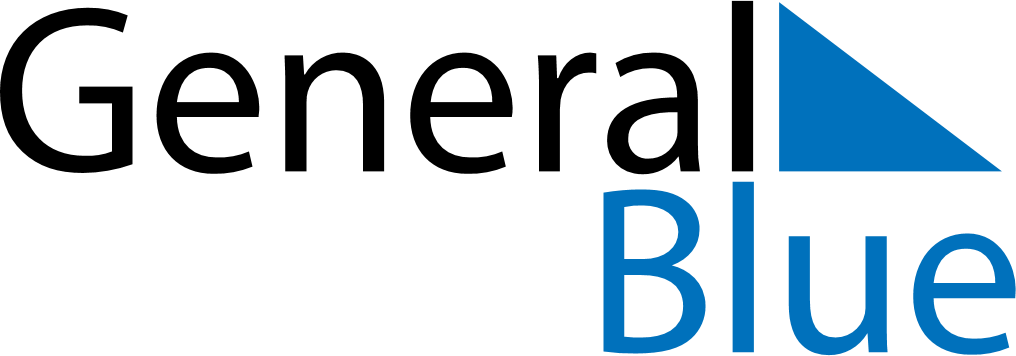 November 2024November 2024November 2024November 2024November 2024November 2024Ronne, DenmarkRonne, DenmarkRonne, DenmarkRonne, DenmarkRonne, DenmarkRonne, DenmarkSunday Monday Tuesday Wednesday Thursday Friday Saturday 1 2 Sunrise: 7:05 AM Sunset: 4:24 PM Daylight: 9 hours and 18 minutes. Sunrise: 7:07 AM Sunset: 4:21 PM Daylight: 9 hours and 14 minutes. 3 4 5 6 7 8 9 Sunrise: 7:09 AM Sunset: 4:19 PM Daylight: 9 hours and 10 minutes. Sunrise: 7:11 AM Sunset: 4:17 PM Daylight: 9 hours and 6 minutes. Sunrise: 7:13 AM Sunset: 4:15 PM Daylight: 9 hours and 2 minutes. Sunrise: 7:15 AM Sunset: 4:13 PM Daylight: 8 hours and 58 minutes. Sunrise: 7:17 AM Sunset: 4:11 PM Daylight: 8 hours and 54 minutes. Sunrise: 7:19 AM Sunset: 4:10 PM Daylight: 8 hours and 50 minutes. Sunrise: 7:21 AM Sunset: 4:08 PM Daylight: 8 hours and 46 minutes. 10 11 12 13 14 15 16 Sunrise: 7:23 AM Sunset: 4:06 PM Daylight: 8 hours and 42 minutes. Sunrise: 7:25 AM Sunset: 4:04 PM Daylight: 8 hours and 38 minutes. Sunrise: 7:27 AM Sunset: 4:02 PM Daylight: 8 hours and 34 minutes. Sunrise: 7:29 AM Sunset: 4:01 PM Daylight: 8 hours and 31 minutes. Sunrise: 7:31 AM Sunset: 3:59 PM Daylight: 8 hours and 27 minutes. Sunrise: 7:33 AM Sunset: 3:57 PM Daylight: 8 hours and 23 minutes. Sunrise: 7:35 AM Sunset: 3:56 PM Daylight: 8 hours and 20 minutes. 17 18 19 20 21 22 23 Sunrise: 7:37 AM Sunset: 3:54 PM Daylight: 8 hours and 16 minutes. Sunrise: 7:39 AM Sunset: 3:52 PM Daylight: 8 hours and 13 minutes. Sunrise: 7:41 AM Sunset: 3:51 PM Daylight: 8 hours and 9 minutes. Sunrise: 7:43 AM Sunset: 3:50 PM Daylight: 8 hours and 6 minutes. Sunrise: 7:45 AM Sunset: 3:48 PM Daylight: 8 hours and 3 minutes. Sunrise: 7:47 AM Sunset: 3:47 PM Daylight: 8 hours and 0 minutes. Sunrise: 7:49 AM Sunset: 3:45 PM Daylight: 7 hours and 56 minutes. 24 25 26 27 28 29 30 Sunrise: 7:50 AM Sunset: 3:44 PM Daylight: 7 hours and 53 minutes. Sunrise: 7:52 AM Sunset: 3:43 PM Daylight: 7 hours and 50 minutes. Sunrise: 7:54 AM Sunset: 3:42 PM Daylight: 7 hours and 47 minutes. Sunrise: 7:56 AM Sunset: 3:41 PM Daylight: 7 hours and 45 minutes. Sunrise: 7:57 AM Sunset: 3:40 PM Daylight: 7 hours and 42 minutes. Sunrise: 7:59 AM Sunset: 3:39 PM Daylight: 7 hours and 39 minutes. Sunrise: 8:01 AM Sunset: 3:38 PM Daylight: 7 hours and 37 minutes. 